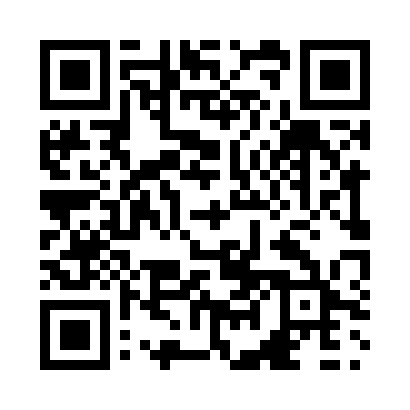 Prayer times for Avalon Park, Ontario, CanadaWed 1 May 2024 - Fri 31 May 2024High Latitude Method: Angle Based RulePrayer Calculation Method: Islamic Society of North AmericaAsar Calculation Method: HanafiPrayer times provided by https://www.salahtimes.comDateDayFajrSunriseDhuhrAsrMaghribIsha1Wed4:456:151:186:168:229:522Thu4:436:131:186:178:239:533Fri4:426:121:186:178:249:554Sat4:406:111:186:188:259:565Sun4:386:091:186:198:279:586Mon4:376:081:186:198:289:597Tue4:356:071:176:208:2910:018Wed4:336:061:176:218:3010:039Thu4:326:041:176:218:3110:0410Fri4:306:031:176:228:3210:0611Sat4:286:021:176:228:3310:0712Sun4:276:011:176:238:3410:0913Mon4:256:001:176:248:3510:1014Tue4:245:591:176:248:3610:1215Wed4:225:581:176:258:3710:1316Thu4:215:571:176:268:3810:1517Fri4:195:561:176:268:3910:1618Sat4:185:551:176:278:4010:1819Sun4:175:541:186:278:4110:1920Mon4:155:531:186:288:4210:2121Tue4:145:521:186:288:4310:2222Wed4:135:511:186:298:4410:2423Thu4:115:511:186:308:4510:2524Fri4:105:501:186:308:4610:2625Sat4:095:491:186:318:4710:2826Sun4:085:491:186:318:4810:2927Mon4:075:481:186:328:4910:3028Tue4:065:471:186:328:5010:3229Wed4:055:471:186:338:5110:3330Thu4:045:461:196:338:5110:3431Fri4:035:461:196:348:5210:35